Занятие по лепке "Микробы" 
Чтение сказки Григория Остер «Как Петька спас родную каплю»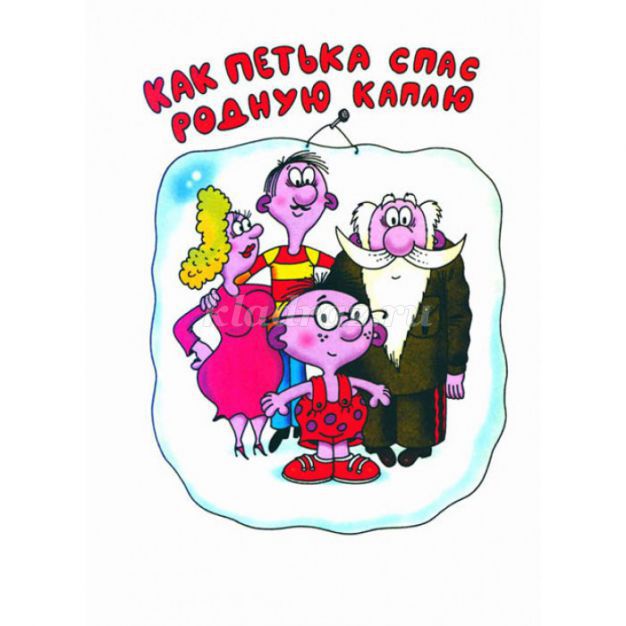 
В одной капле воды жил микроб. Звали микроба Петька. У Петьки были папа и мама. Тоже, конечно, микробы. А ещё у Петьки были дедушки и прадедушки, бабушки, дяди, тёти, братья родные, братья двоюродные, троюродные, сёстры… целая куча родственников. И все тоже микробы.
Жили они в капле воды и поэтому вечно ходили мокрые. Вообще микробы очень маленькие. Им любая букашка кажется больше слона. А Петька и вовсе был маленький, потому что еще не вырос.
И вот однажды мимо капли, в которой жили микробы, пробегал муравей. Он увидел каплю и сказал: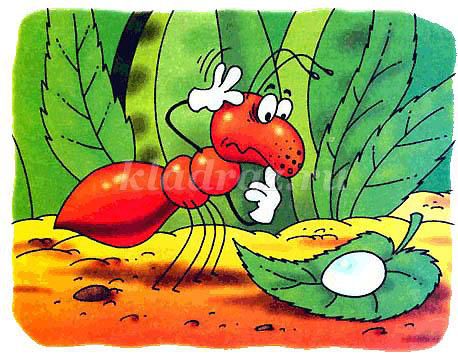 
– Что-то сегодня жарковато. Не выпить ли мне эту каплю? Она такая прохладная на вид.
Микробы услышали и ужасно испугались. Они забегали по капле, заплакали, закричали. В общем, устроили панику.
Один только Петька не струсил. Он высунул голову из капли и очень громко сказал муравью: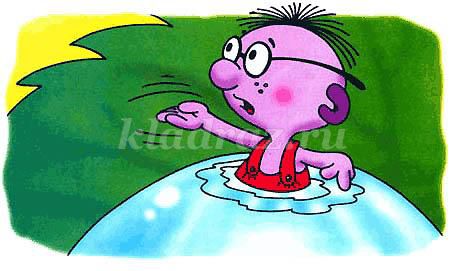 
– Эй, муравей, разве твоя мама не говорила тебе, что сырую воду пить нельзя?!
Муравей, конечно, не увидел Петьку, но голос его услышал, удивился и спросил:РЕКЛАМА– Кто это со мной разговаривает?.
– Это я – Петька-микроб, – сказал Петька. – Я очень не советую тебе, муравей, пить нашу каплю. Ты можешь заболеть, потому что в капле живём мы – микробы!
– Спасибо, что предупредил! – сказал муравей. – Ты настоящий друг.
И побежал своей дорогой. А микробы всё хвалили маленького Петьку и радовались, что он спас родную каплю от гибели.
Вопрос: кого спасал Петька - микроб каплю или муравья?
Ответы детей:...: 
Да, многие микробы очень вредны для человека. Попав в наш организм, они начинают быстро размножаться и выделять яды. И человек начинает заболевать.
Вопрос: Как ты думаешь, как микробы могут попасть в наш организм?
Ответы детей:...
Вопрос: Как же можно спастись от микробов?
Ответы детей: (надо мыть руки с мылом , не пить воду из под крана, мыть овощи и фрукты перед едой.)
 Правильно, давайте представим, что мы моем руки.
Пальчиковая гимнастика «Мыло».
Воспитатель: я предлагаю вам представить, что мы моем руки.
Каждый день я мылом мою
Под горячею водою
(Раздвинув пальцы, хлопают в ладоши)
И в ладонях поутру
Сильно, сильно мыло тру.
(Неплотно сжимают в руках пальцы одной руки и трут о ладонь другой)
Мойся, мыло, не ленись!
Не выскальзывай не злись!
(Дети садятся за столы)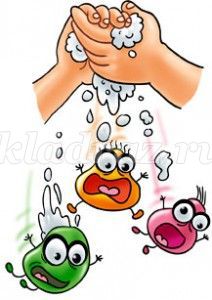 
Посмотрим на картинки, кто на них нарисован?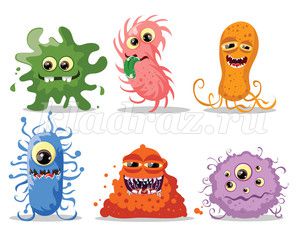 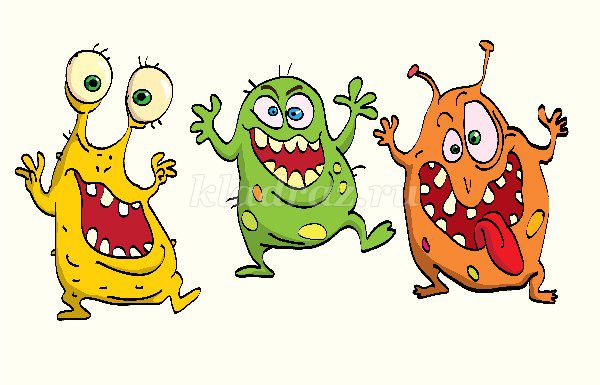 
Ответы детей: (микробы)
Показываю картинки одну минуту и убираю ее.: Сейчас ты попробуешь слепить микроба так как,сам(а) его представляешь.
Самостоятельная работа детей.
В процессе деятельности детей поощряю самостоятельность, аккуратность, творчество. ПриложениеПрактическая часть:Материал:пластилин; стек; дощечка.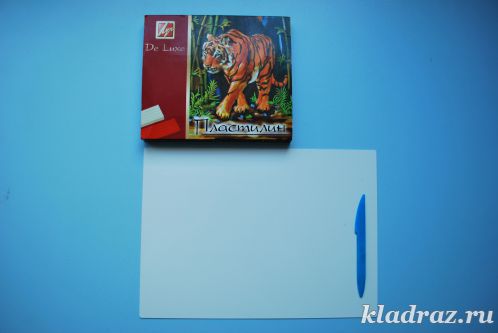 
1.Выбиваем цвета для микроба.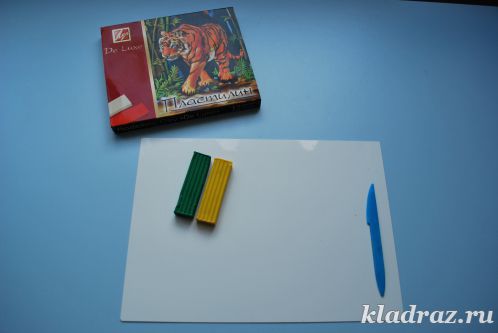 
2.Скатываем шарик (для туловища)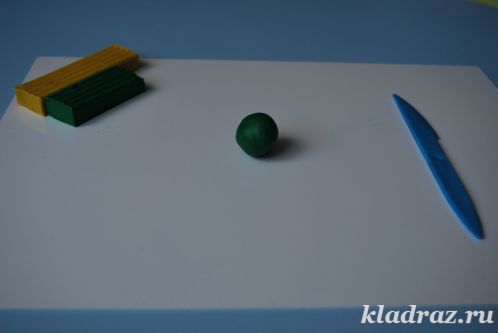 
3.Вытягиваем щупальца.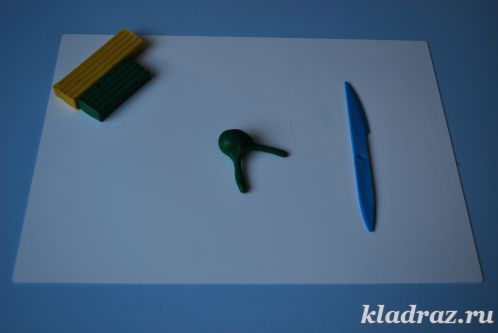 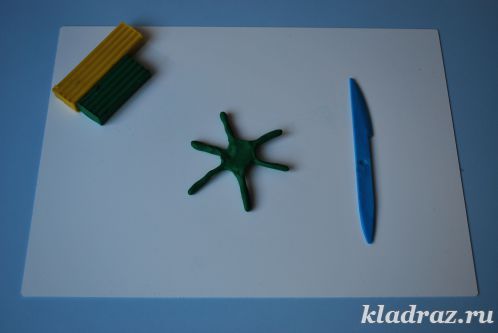 
4.Из маленьких шариков пластилина(желтого и оранжевого) делаем присоски.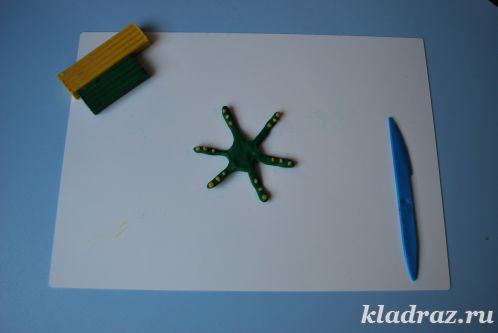 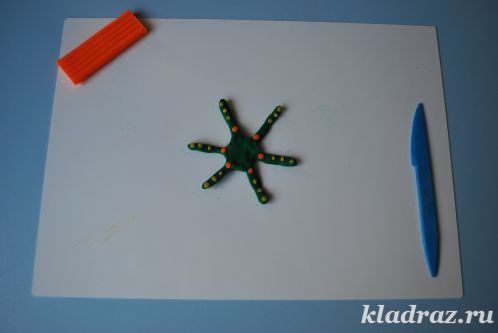 
5.Формируем глаза и рот.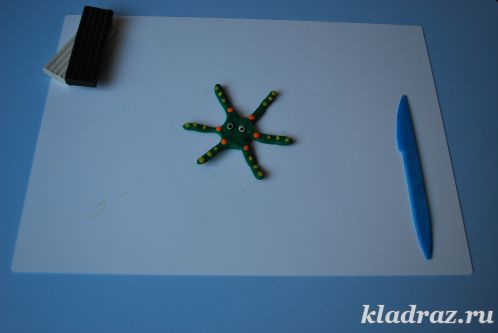 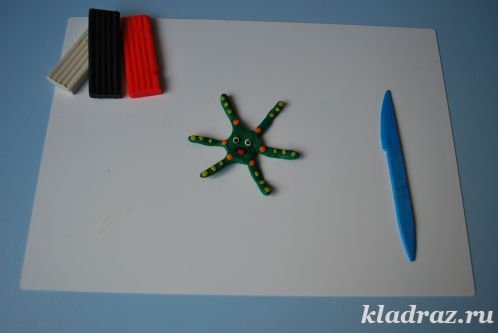 
6.Вот микроб и готов.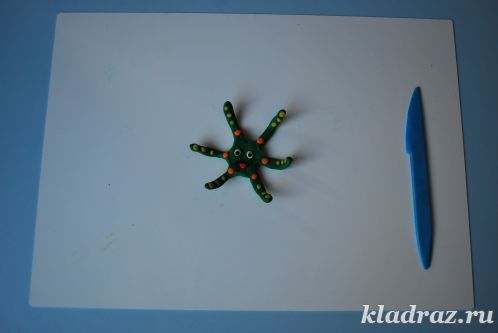 
Победим микроба мылом!!!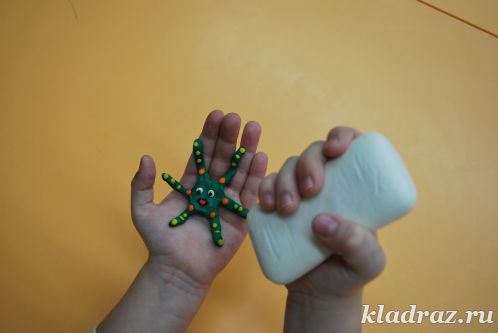 6.Вот микроб и готов.Победим микроба мылом!!!